Instrukcja rezerwacji dla grup - WYSTAWA EKOEKSPERYMENTARIUM Formularz rezerwacji znajduje się na stronie: https://krakowwzieleni.pl/wydarzenia/ 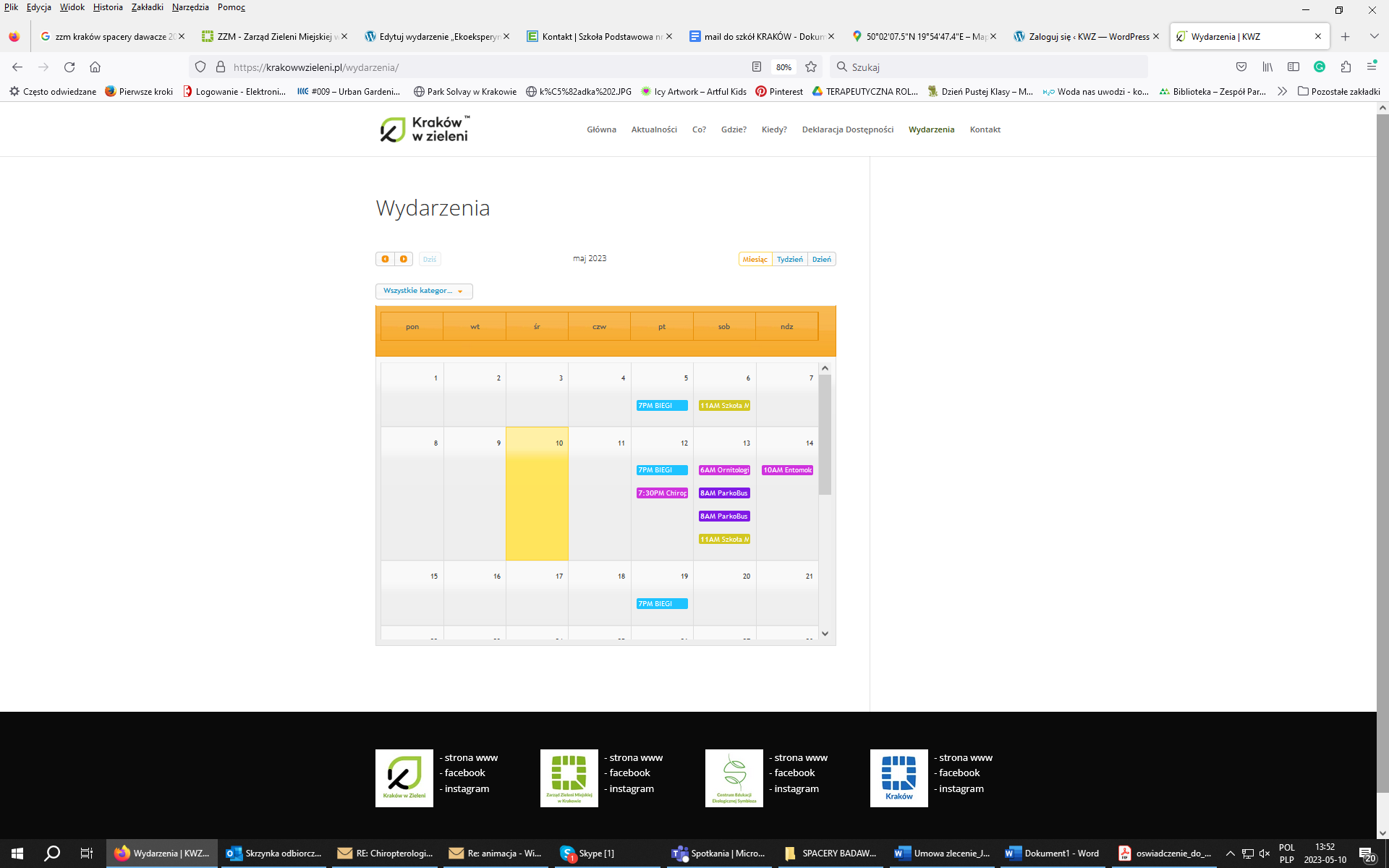 Aby zarezerwować zwiedzanie wystawy EKOEKSPERYMETARIUM dla grupy w pierwszej kolejności należy wybrać kategorię wydarzenia: EKOEKSPERYMENTARIUM - WEJŚCIE GRUPOWE.Możliwość wyboru kategorii znajduje się nad kalendarzem w lewym górnym rogu.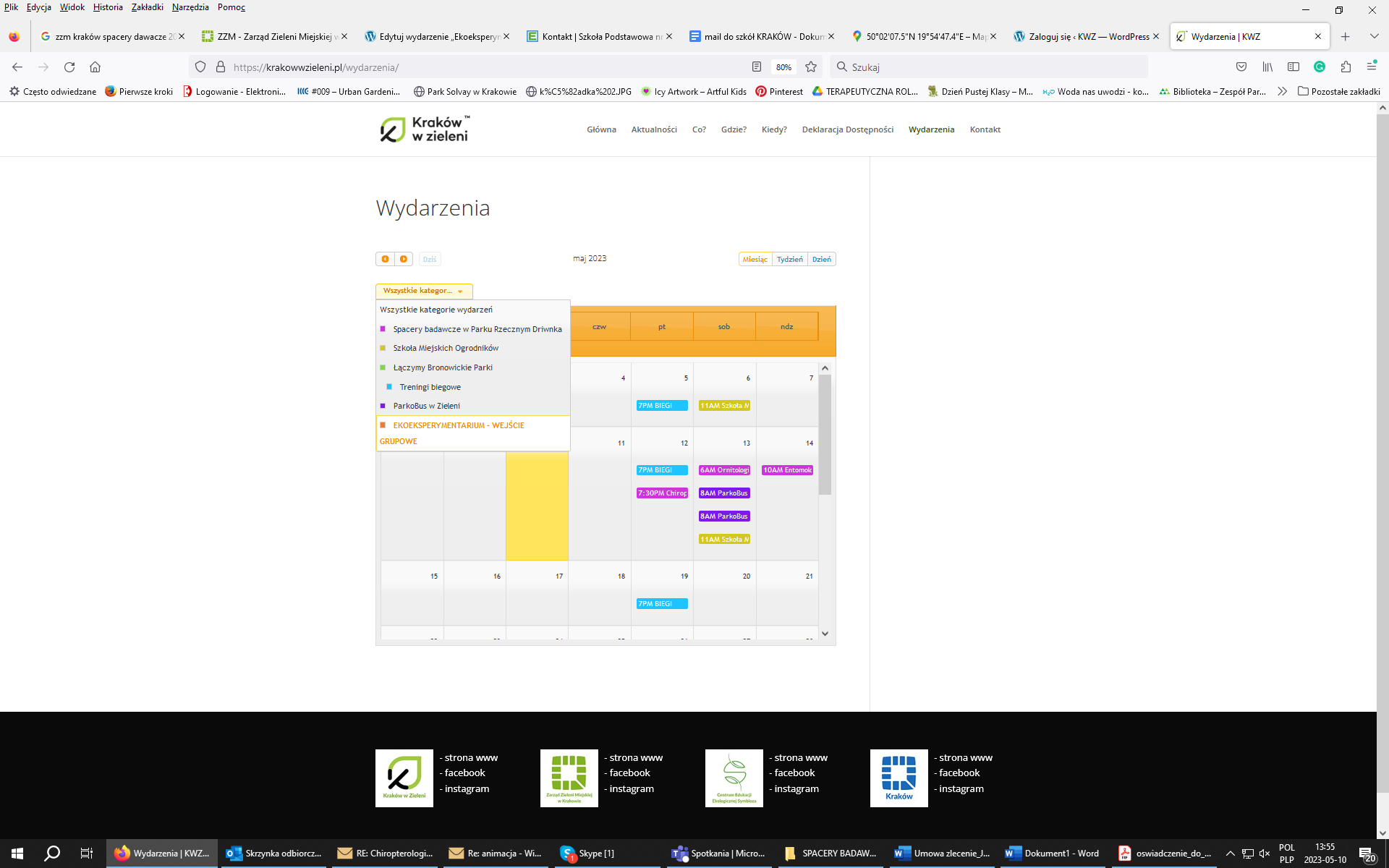 Po wyborze kategorii w kalendarzu pojawią się wolne terminy, w których możliwe jest zwiedzanie wystawy grupowo. 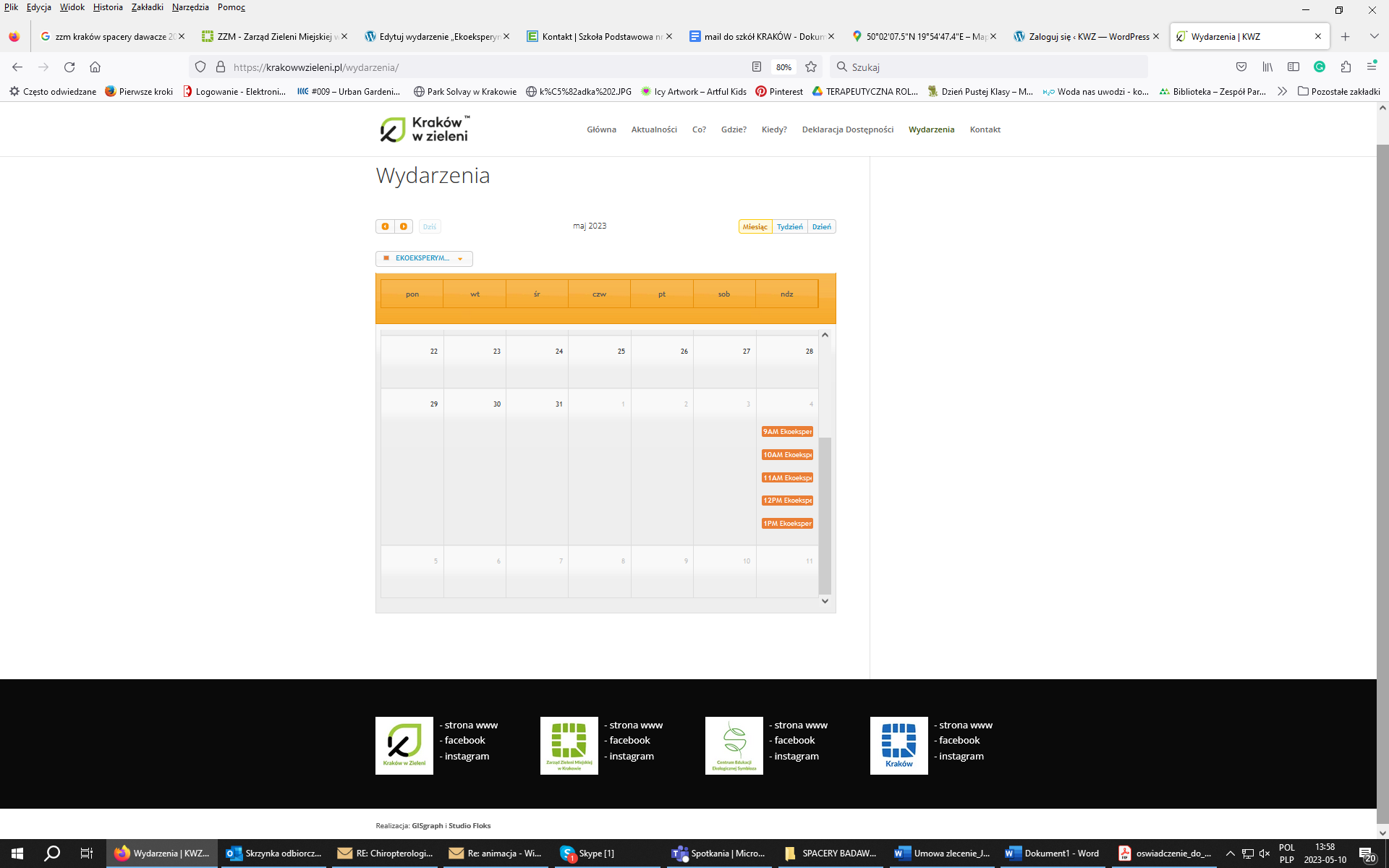 Zwiększenie czytelności panelu rejestracyjnego jest możliwe poprzez zmianę widoku na tygodniowy.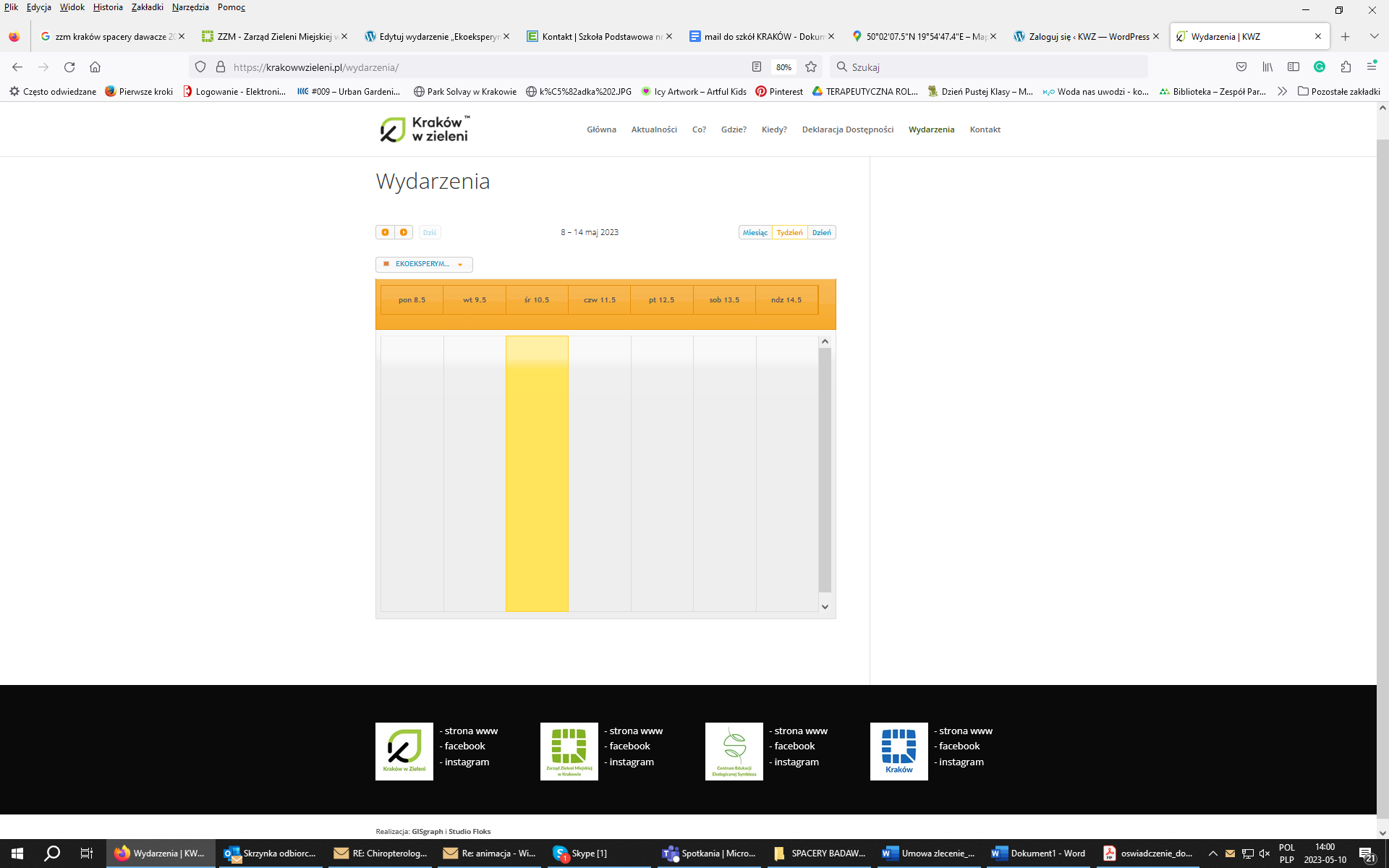 Po wybraniu daty i godziny zwiedzania pojawi się właściwy panel rejestracyjny. 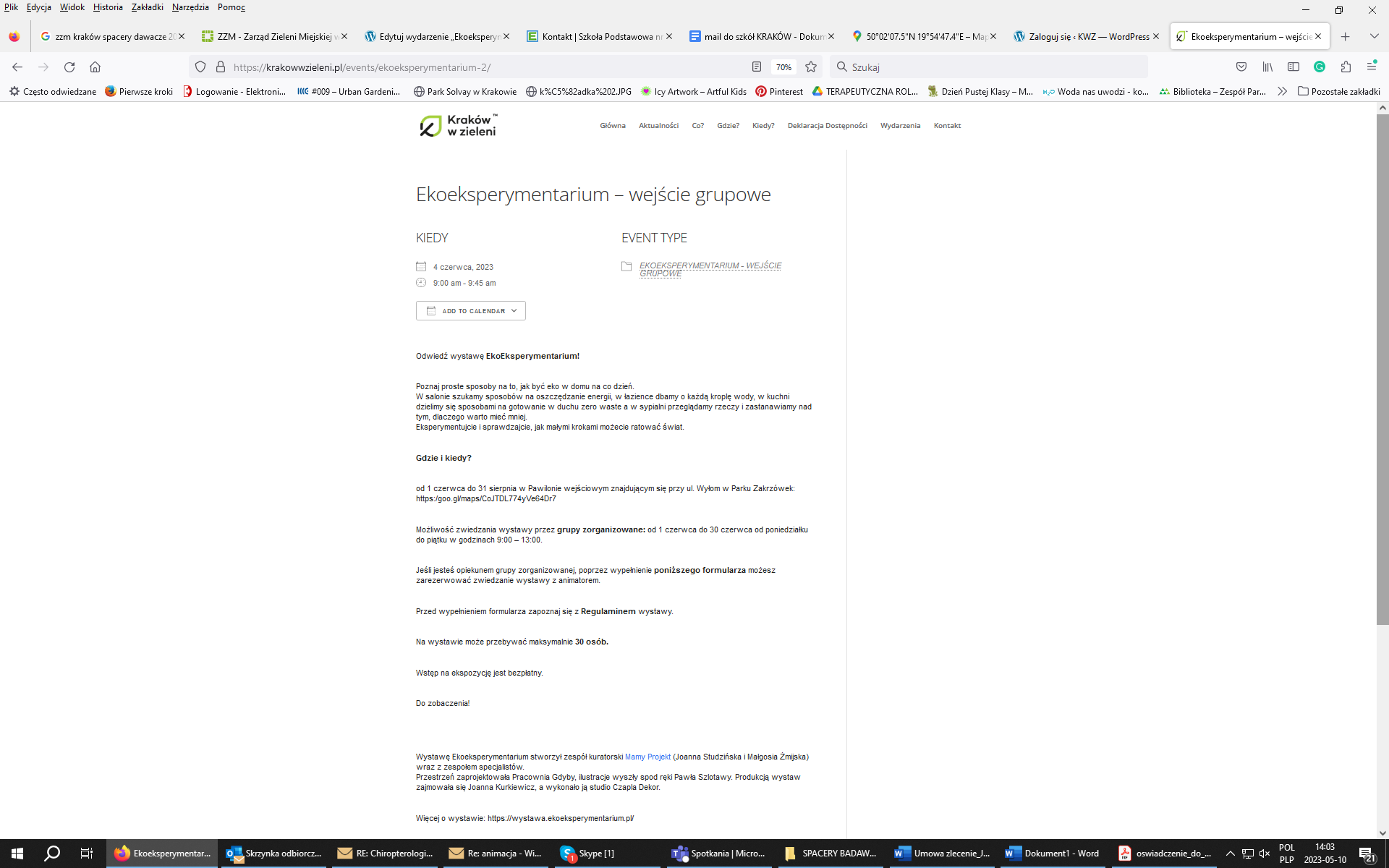 Należy uzupełnić wszystkie dane, zapoznać się z Regulaminem wystawy a następnie wysłać zgłoszenie. 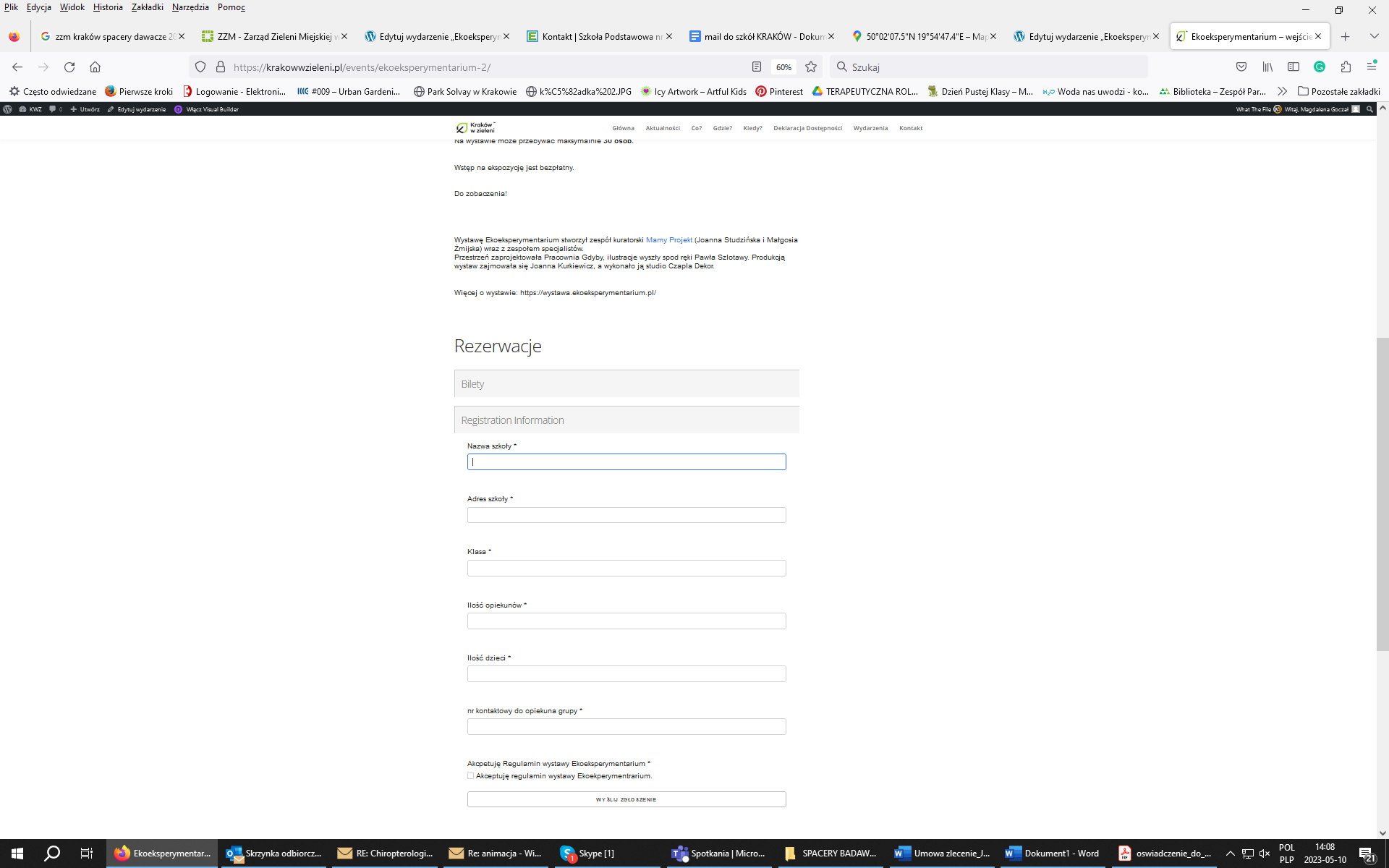 Jeśli rejestracja przebiegnie pomyślnie otrzymasz maila z potwierdzeniem rezerwacji.  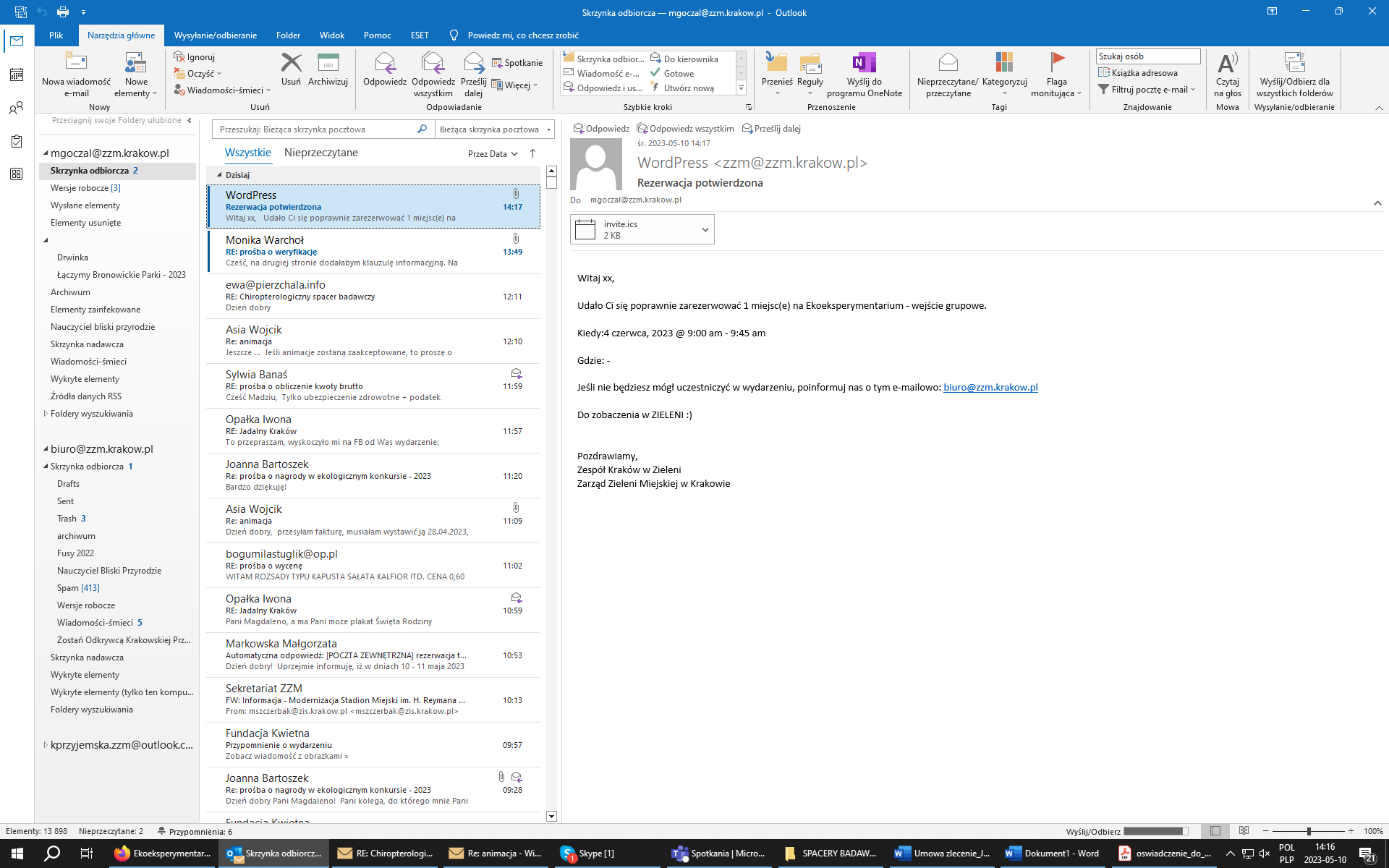 Wszelkie pytania związane z rezerwacją oraz ewentualne anulowanie rezerwacji proszę kierować na adres: biuro@zzm.krakow.pl